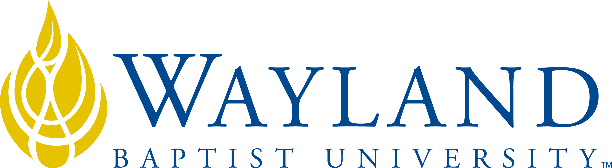 WBU ONLINESchool of Business2. UNIVERSITY MISSION STATEMENTWayland Baptist University exists to educate students in an academically challenging, learning-focused and distinctively Christian environment for professional success, and service to God and humankind.3. COURSE NUMBER & NAME: HLAD 3329-VC01, Health Care Financial Management4. TERM: Fall 2 2021 (October 11, 2021 – December 11, 2021)5. INSTRUCTOR: Pamela Landis6. CONTACT INFORMATION:Office phone: (940) 696-0404WBU Email: landisp@wbu.edu7. OFFICE HOURS, BUILDING & LOCATION:      M/T/W/TH 8:00 a.m. – 5:00 p.m.     FRIDAY 8:00 a.m. – NOON	Instructor will monitor email throughout the day Monday - Saturday8. COURSE MEETING TIME & LOCATION:Virtual Campus as required in syllabus9. CATALOG DESCRIPTION: Operational knowledge of financial management, theory and practice in the modern health care organization is developed including prospective payment applications, differing third party payer systems, discounted cash flow considerations, long-term debt and refunding analysis, contemporary health care equity financing, capital structure and costs, operational forecasting, short-term financing challenges, alternative analysis of lease financing, merger and acquisition analysis, as well as financial aspects of current risk sharing in the health care industry.10. PREREQUISITE:ACCT 2306 or concurrent enrollment11. REQUIRED TEXTBOOK AND RESOURCE MATERIAL: 12. OPTIONAL MATERIALS - NONE13. COURSE OUTCOMES AND COMPETENCIES:Contrast the alternative approaches to prospective payment based on managed care and their influences upon the financial characteristics of health facilities.Interpret the advantages and disadvantages of differing capital structures for investor owned, non-profit, and government health facilities.Analyze the operating cycle of a health facility and develop remedial actions for improvement.Translate financial statements to a cash flow consideration, employing present value, initial rate of return, and payback evaluations. Identify and evaluate risk sharing techniques, diversification alternatives and trade off options in health facility financing.14. ATTENDANCE REQUIREMENTS:As stated in the Wayland Catalog, students enrolled at one of the University’s external campuses should make every effort to attend all class meetings. All absences must be explained to the instructor, who will then determine whether the omitted work may be made up. When a student reaches that number of absences considered by the instructor to be excessive, the instructor will so advise the student and file an unsatisfactory progress report with the campus executive director. Any student who misses 25 percent or more of the regularly scheduled class meetings may receive a grade of F in the course. Additional attendance policies for each course, as defined by the instructor in the course syllabus, are considered a part of the University’s attendance policy.15. STATEMENT ON PLAGIARISM & ACADEMIC DISHONESTY:Wayland Baptist University observes a zero tolerance policy regarding academic dishonesty. Per university policy as described in the academic catalog, all cases of academic dishonesty will be reported and second offenses will result in suspension from the university.16. DISABILITY STATEMENT:In compliance with the Americans with Disabilities Act of 1990 (ADA), it is the policy of Wayland Baptist University that no otherwise qualified person with a disability be excluded from participation in, be denied the benefits of, or be subject to discrimination under any educational program or activity in the university. The Coordinator of Counseling Services serves as the coordinator of students with a disability and should be contacted concerning accommodation requests at (806) 291-3765. Documentation of a disability must accompany any request for accommodations.17. COURSE REQUIREMENTS and GRADING CRITERIA:	Weekly Discussion Board (6 discussion boards – 40 + 10 + 10 = 60 pts)	360 points	Weekly Quizzes (6 weekly quizzes – 20 points available per quiz)		120 points	Midterm Exam								150 points 	Final Exam								150 points	Case study								220 pointsGrading Criteria:	900 – 1000	A	800 – 899	B	700 – 799	C	600 – 699	D	Below 600	F17.1 Include Grade Appeal Statement: “Students shall have protection through orderly procedures against prejudices or capricious academic evaluation. A student who believes that he or she has not been held to realistic academic standards, just evaluation procedures, or appropriate grading, may appeal the final grade given in the course by using the student grade appeal process described in the Academic Catalog. Appeals  may  not  be  made  for  advanced  placement  examinations  or  course bypass examinations. Appeals are limited to the final course grade, which may be upheld, raised, or lowered at any stage of the appeal process. Any recommendation to lower a course grade must be submitted through the Vice President of Academic Affairs/Faculty Assembly Grade Appeals Committee for review and approval. The Faculty Assembly Grade Appeals Committee may instruct that the course grade be upheld, raised, or lowered to a more proper evaluation.”18. TENTATIVE SCHEDULE	Provided to students on BlackBoardBOOKAUTHOREDYEARPUBLISHERISBN#UPDATEDUnderstanding Healthcare Financial Management Gapenski7th2015Health Administration Press 9781-56793-70603/16/16